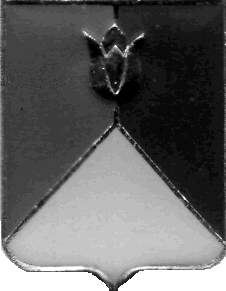 РОССИЙСКАЯ ФЕДЕРАЦИЯАДМИНИСТРАЦИЯ КУНАШАКСКОГО МУНИЦИПАЛЬНОГО РАЙОНАЧЕЛЯБИНСКОЙ ОБЛАСТИРАСПОРЯЖЕНИЕот 24.07.2020 г. № 464-рО приостановлении плановой проверки ипроведение встречной проверкиВ соответствии с пунктом 41 Постановления администрации Кунашакского муниципального района от 29.08.2019  г. № 1109 «Об утверждении Порядка проведения плановых (внеплановых) проверок при осуществлении контроля в сфере закупок для обеспечения государственных и муниципальных нужд в соответствии с Федеральным законом                                от 05.04.2013 года № 44 – ФЗ  «О контрактной системе в сфере закупок товаров, работ, услуг для обеспечения государственных и муниципальных нужд» в Кунашакском муниципальном районе»:Приостановить плановую проверку установленную по распоряжению от 05.06.2020 г. № 325-р «О проведении плановой проверки» в Муниципальном учреждении  «Управление культуры, молодежной политики и информации администрации Кунашакского муниципального района» до 07.08.2020 года.Провести встречную проверку в рамках плановой проверки установленной по распоряжению от 05.06.2020 г. № 325-р «О проведении плановой проверки» в Муниципальном учреждении  «Управление культуры, молодежной политики и информации администрации Кунашакского муниципального района», по адресу: 456730, Челябинская  область, Кунашакский район, с. Кунашак, ул. Победы, 45.Установить, что настоящая проверка проводится с целью предупреждения и выявления нарушения законодательства РФ в сфере закупок.Форма контрольного мероприятия - выездная проверка.Срок проведения проверки - с 27 июня 2020 г. по 07 августа 2020 г.Срок, в течение которого составляется акт по результатам проведения  проверки – не позднее 7 августа 2020 г.Для организации и осуществления встречной проверки сформировать комиссию в составе:	 8. При осуществлении встречной проверки предупредить членов комиссии  о   персональной    ответственности   за   обеспечение    сохранности имущества и документов, передаваемых в распоряжение комиссии в ходе контрольного мероприятия.	   9. Контроль за исполнением настоящего распоряжения возлагаю на исполняющего обязанности руководителя Контрольного управления администрации Кунашакского муниципального района Пантелееву В.А.Исполняющий обязанности Главы района                                           Р.Г. ВакиловАбдрафигина О.П.- инженер проектно-сметного отдела Управления по жилищно-коммунальному хозяйству, строительству и энергообеспечению администрации Кунашакского муниципального района                                    2Макбулов Р.А.- начальник отдела строительства и капитального ремонта Управления по жилищно-коммунальному хозяйству, строительству и энергообеспечению администрации Кунашакского муниципального районаПантелеева В. А.- ведущий специалист Контрольного управления администрации Кунашакского муниципального районаСаитхужина И. Р.- руководитель Контрольного управления администрации Кунашакского муниципального района 